Утвержден распоряжениемконтрольно-счетной палатымуниципального образованияТбилисский районот 17 июня 2024 года № 6План
работы контрольно-счетной палаты муниципального образования Тбилисский район на 2024 годАудиторконтрольно-счетной палатымуниципального образованияТбилисский район                                                                                   Ю.А. Кольцова№ п\пНаименование мероприятийСрок проведенияОтветственныеисполнителиПримечание12345Раздел 1. Контрольные мероприятия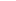 Раздел 1. Контрольные мероприятияРаздел 1. Контрольные мероприятияРаздел 1. Контрольные мероприятия1.1. Внешняя проверка годовой бюджетной отчетности за 2023 год главных администраторов бюджетных средств:1.1.1.Администрация муниципального образования Тбилисский район (902, +сводная)мартКольцова Ю.А.Вишнякова В.М.Бакшалиева А.В.1.1.2.Финансовое управление (905, +сводная)мартКольцова Ю.А.Вишнякова В.М.Бакшалиева А.В.1.1.3.Отдел по управлению муниципальным имуществом (921)мартКольцова Ю.А.Вишнякова В.М.Бакшалиева А.В.1.1.4.Управление образованием (925, +сводная)мартКольцова Ю.А.Вишнякова В.М.Бакшалиева А.В.1.1.5Отдел культуры (926, +сводная)мартКольцова Ю.А.Вишнякова В.М.Бакшалиева А.В.1.1.6Отдел по физической культуре и спорту (929, +сводная)мартКольцова Ю.А.Вишнякова В.М.Бакшалиева А.В.1.1.7Отдел по делам молодежи (934, +сводная)мартКольцова Ю.А.Вишнякова В.М.Бакшалиева А.В.1.1.8Администрация Тбилисского сельского поселения (+сводная)мартКольцова Ю.А.Вишнякова В.М.Бакшалиева А.В.1.1.9Администрация Ванновского сельского поселения (+сводная)мартКольцова Ю.А.Вишнякова В.М.Бакшалиева А.В.1.1.10Администрация Марьинского сельского поселения (+сводная)мартКольцова Ю.А.Вишнякова В.М.Бакшалиева А.В.1.1.11.Администрация Геймановского сельского поселения (+сводная)мартКольцова Ю.А.Вишнякова В.М.Бакшалиева А.В.1.1.12.Администрация Алексее-Тенгинского сельского поселения (+сводная)мартКольцова Ю.А.Вишнякова В.М.Бакшалиева А.В.1.1.13.Администрация Нововладимировского сельского поселения (+сводная) мартКольцова Ю.А.Вишнякова В.М.Бакшалиева А.В.1.1.14.Администрация Ловлинского сельского поселения (+сводная)мартКольцова Ю.А.Вишнякова В.М.Бакшалиева А.В.1.1.15.Администрация Песчаного сельского поселения (+сводная)мартКольцова Ю.А.Вишнякова В.М.Бакшалиева А.В.1.1.16.Контрольно-счетная палата (910)мартКольцова Ю.А.Вишнякова В.М.Бакшалиева А.В.1.1.17.Проверка порядка формирования, эффективности и целевого расходования средств муниципального дорожного фонда Геймановским сельским поселением Тбилисского района за 2022-2023 годымай - июньКольцова Ю.А.Вишнякова В.М.Бакшалиева А.В.Лукьянов В.В.1.1.18.Проверка порядка формирования, эффективности и целевого расходования средств муниципального дорожного фонда Алексее - Тенгинским сельским поселением Тбилисского района за 2022-2023 годымай -июньКольцова Ю.А.Вишнякова В.М.Бакшалиева А.В.Лукьянов В.В.1.1.19.Проверка порядка формирования, эффективности и целевого расходования средств муниципального дорожного фонда Нововладимировским сельским поселением Тбилисского района за 2022-2023 годыиюнь- июльКольцова Ю.А.Вишнякова В.М.Бакшалиева А.В.Лукьянов В.В.1.1.20.Проверка порядка формирования, эффективности и целевого расходования средств муниципального дорожного фонда Марьинским сельским поселением Тбилисского района за 2022-2023 годыиюнь- июльКольцова Ю.А.Вишнякова В.М.Бакшалиева А.В.Лукьянов В.В.1.1.21.Проверка порядка формирования, эффективности и целевого расходования средств муниципального дорожного фонда Ловлинским сельским поселением Тбилисского района за 2022-2023 годыиюль-августКольцова Ю.А.Вишнякова В.М.Бакшалиева А.В.Лукьянов В.В.1.1.22.Проверка порядка формирования, эффективности и целевого расходования средств муниципального дорожного фонда Песчаным сельским поселением Тбилисского района за 2022-2023 годыиюль-августКольцова Ю.А.Вишнякова В.М.Бакшалиева А.В.Лукьянов В.В.1.1.23.Аудит эффективности расходов на организацию и обеспечение горячим питанием школьников, в том числе с ограниченными возможностями здоровья, в муниципальном образовании Тбилисский район» за период 2022-2023 годыавгуст-сентябрьКольцова Ю.А.Вишнякова В.М.Бакшалиева А.В.Лукьянов В.В.1.1.24.Аудит в сфере закупок товаров, работ, услуг в 2022-2023 годах (при необходимости – иные периоды), при строительстве объекта «Спортивный центр единоборств по адресу: Краснодарский край, р-н Тбилисский, ст-ца Тбилисская, ул. Базарная, д. 124Иавгуст-сентябрьКольцова Ю.А.Вишнякова В.М.Бакшалиева А.В.Лукьянов В.В.1.1.25.Проверка эффективного и целевого расходования средств из бюджета Тбилисского сельского поселения Тбилисского района в 2022 году (иной период, при необходимости) в рамках муниципальной программы «Формирование современной городской среды» на 2018-2024 годы» сентябрь-октябрьКольцова Ю.А.Вишнякова В.М.Бакшалиева А.В.Лукьянов В.В.1.1.26.Аудит в сфере закупок товаров, работ, услуг, при выполнении работ на объекте: «Капитальный ремонт строений Литер А, А1 МБОУ «СОШ №10» по адресу: Краснодарский край, Тбилисский район, станица Нововладимировская, улица Ленина, дом 13сентябрь-октябрьКольцова Ю.А.Вишнякова В.М.Бакшалиева А.В.Лукьянов В.В.1.1.27.Проверка эффективного и целевого расходования средств из бюджета Алексее-Тенгинского сельского поселения Тбилисского района в 2023 году (иной период, при необходимости) на финансирование благоустройства общественных территорий в рамках муниципальной программы «Формирование современной городской среды» на 2018-2024 годыоктябрь-ноябрьКольцова Ю.А.Вишнякова В.М.Бакшалиева А.В.Лукьянов В.В.Раздел 2. Экспертно – аналитические мероприятияРаздел 2. Экспертно – аналитические мероприятияРаздел 2. Экспертно – аналитические мероприятияРаздел 2. Экспертно – аналитические мероприятияРаздел 2. Экспертно – аналитические мероприятия2.1.Внешняя проверка годового отчета об исполнении бюджета за 2023 год:2.1.1Внешняя проверка годового отчета об исполнении бюджета МО Тбилисский район за 2023 годапрельКольцова Ю.А.Вишнякова В.М.Бакшалиева А.В.2.1.2Внешняя проверка годового отчета об исполнении бюджета Тбилисского сельского поселения за 2023 годапрельКольцова Ю.А.Вишнякова В.М.Бакшалиева А.В.2.1.3Внешняя проверка годового отчета об исполнении бюджета Ванновского сельского поселения за 2023 годапрельКольцова Ю.А.Вишнякова В.М.Бакшалиева А.В.2.1.4Внешняя проверка годового отчета об исполнении бюджета Марьинского сельского поселения за 2023 годапрельКольцова Ю.А.Вишнякова В.М.Бакшалиева А.В.2.1.5Внешняя проверка годового отчета об исполнении бюджета Геймановского сельского поселения за 2023 годапрельКольцова Ю.А.Вишнякова В.М.Бакшалиева А.В.2.1.6Внешняя проверка годового отчета об исполнении бюджета Алексее-Тенгинского сельского поселения                       за 2023 годапрельКольцова Ю.А.Вишнякова В.М.Бакшалиева А.В.2.1.7Внешняя проверка годового отчета об исполнении бюджета Нововладимировского сельского поселения за 2023 годапрельКольцова Ю.А.Вишнякова В.М.Бакшалиева А.В.2.1.8Внешняя проверка годового отчета об исполнении бюджета Ловлинского сельского поселения за 2023 годапрельКольцова Ю.А.Вишнякова В.М.Бакшалиева А.В.2.1.9Внешняя проверка годового отчета об исполнении бюджета Песчаного сельского поселения за 2023 годапрельКольцова Ю.А.Вишнякова В.М.Бакшалиева А.В.2.2.Проверка управления дебиторской задолженностью по доходам 2.2.1Проверка деятельности Песчаного сельского поселения по управлению дебиторской задолженностью по доходам  в 2022 – 2023 годах (выборочно, при необходимости иные периоды)майКольцова Ю.А.Вишнякова В.М.Бакшалиева А.В.2.2.2Проверка деятельности отдела по физической культуре и спорту администрации муниципального образования Тбилисский район по управлению дебиторской задолженностью по доходам  в 2022 – 2023 годах (выборочно, при необходимости иные периоды) майКольцова Ю.А.Вишнякова В.М.Бакшалиева А.В.2.2.3Проверка деятельности контрольно-счетной палаты муниципального образования Тбилисский район по управлению дебиторской задолженностью по доходам  в 2022 – 2023 годах (выборочно, при необходимости иные периоды)майКольцова Ю.А.Вишнякова В.М.Бакшалиева А.В.2.2.4Проверка деятельности Тбилисского сельского поселения по управлению дебиторской задолженностью по доходам  в 2022 – 2023 годах (выборочно, при необходимости иные периоды)июньКольцова Ю.А.Вишнякова В.М.Бакшалиева А.В.2.2.5Проверка деятельности Геймановского сельского поселения по управлению дебиторской задолженностью по доходам  в 2022 – 2023 годах (выборочно, при необходимости иные периоды)июньКольцова Ю.А.Вишнякова В.М.Бакшалиева А.В.2.2.6Проверка деятельности отдела по управлению муниципальным имуществом администрации муниципального образования Тбилисский район по управлению дебиторской задолженностью по доходам  в 2022 – 2023 годах (выборочно, при необходимости иные периоды)июньКольцова Ю.А.Вишнякова В.М.Бакшалиева А.В.2.2.7Проверка деятельности Марьинского сельского поселения по управлению дебиторской задолженностью по доходам  в 2022 – 2023 годах (выборочно, при необходимости иные периоды)июльКольцова Ю.А.Вишнякова В.М.Бакшалиева А.В.2.2.8Проверка деятельности Алексее - Тенгинского сельского поселения по управлению дебиторской задолженностью по доходам  в 2022 – 2023 годах (выборочно, при необходимости иные периоды)июльКольцова Ю.А.Вишнякова В.М.Бакшалиева А.В.2.2.9Проверка деятельности финансового управления администрации муниципального образования Тбилисский район по управлению дебиторской задолженностью по доходам  в 2022 – 2023 годах (выборочно, при необходимости иные периоды)июльКольцова Ю.А.Вишнякова В.М.Бакшалиева А.В.2.2.10Проверка деятельности Ванновского сельского поселения по управлению дебиторской задолженностью по доходам  в 2022 – 2023 годах (выборочно, при необходимости иные периоды)августКольцова Ю.А.Вишнякова В.М.Бакшалиева А.В.2.2.11Проверка деятельности отдела культуры администрации муниципального образования Тбилисский район по управлению дебиторской задолженностью по доходам  в 2022 – 2023 годах (выборочно, при необходимости иные периоды)августКольцова Ю.А.Вишнякова В.М.Бакшалиева А.В.2.2.12Проверка деятельности администрации муниципального образования Тбилисский район по управлению дебиторской задолженностью по доходам  в 2022 – 2023 годах (выборочно, при необходимости иные периоды)августКольцова Ю.А.Вишнякова В.М.Бакшалиева А.В.2.2.13Проверка деятельности Ловлинского сельского поселения по управлению дебиторской задолженностью по доходам  в 2022 – 2023 годах (выборочно, при необходимости иные периоды)сентябрьКольцова Ю.А.Вишнякова В.М.Бакшалиева А.В.2.2.14Проверка деятельности отдела по делам молодежи администрации муниципального образования Тбилисский район по управлению дебиторской задолженностью по доходам  в 2022 – 2023 годах (выборочно, при необходимости иные периоды)сентябрьКольцова Ю.А.Вишнякова В.М.Бакшалиева А.В.2.2.15Проверка деятельности Нововладимировского сельского поселения по управлению дебиторской задолженностью по доходам  в 2022 – 2023 годах (выборочно, при необходимости иные периоды)октябрьКольцова Ю.А.Вишнякова В.М.Бакшалиева А.В.2.2.16Проверка деятельности управления образованием администрации муниципального образования Тбилисский район по управлению дебиторской задолженностью по доходам  в 2022 – 2023 годах (выборочно, при необходимости иные периоды)октябрьКольцова Ю.А.Вишнякова В.М.Бакшалиева А.В.2.3.Экспертиза проектов решений Совета «О внесении изменений в решения  «О бюджете МО Тбилисский  район на 2024 год и плановый период 2025 и 2026 годовВ течение годаКольцова Ю.А.Вишнякова В.М.Бакшалиева А.В.2.4.Экспертиза муниципальных программ по их утверждению и по внесению изменений в раннее утвержденные, в связи с изменениями мероприятий программы и объемов финансированияВ течение годаКольцова Ю.А.Вишнякова В.М.Бакшалиева А.В.2.5.Финансово-экономическая экспертиза проектов муниципальных правовых актов (включая обоснованность финансово-экономических обоснований) в части, касающейся расходных обязательств МО.В течение годаКольцова Ю.А.Вишнякова В.М.Бакшалиева А.В.2.6.Экспертиза проектов нормативных правовых актов регулирующих бюджетные правоотношенияВ течение годаКольцова Ю.А.Вишнякова В.М.Бакшалиева А.В.2.7.Экспертиза проектов нормативных правовых актов, регулирующих использование имущества, находящегося в муниципальной собственностиВ течение годаКольцова Ю.А.Вишнякова В.М.Бакшалиева А.В.2.8.Экспертиза проектов нормативных правовых актов о предоставлении  бюджетных кредитов сельским поселениям МО Тбилисский районВ течение годаКольцова Ю.А Вишнякова В.М. Бакшалиева А.В.2.9.Экспертиза проектов бюджетовна 2025 год и плановый период 2026 и 2027 годовноябрь-декабрьКольцова Ю.А Вишнякова В.М.Бакшалиева А.В.2.9.1Экспертиза проекта бюджетамуниципального образования Тбилисский район на 2025 год и плановый период 2026 и 2027 годовноябрь-декабрьКольцова Ю.А.Вишнякова В.М.Бакшалиева А.В.2.9.2Экспертиза проекта бюджетаТбилисского сельского поселения на 2025 год. ноябрь-декабрьКольцова Ю.А.Вишнякова В.М.Бакшалиева А.В.2.9.3Экспертиза проекта бюджетаВанновского сельского поселения на 2025 год.ноябрь-декабрьКольцова Ю.А.Вишнякова В.М.Бакшалиева А.В.2.9.4Экспертиза проекта бюджетаМарьинского сельского поселения на 2025 год.ноябрь-декабрьКольцова Ю.А.Вишнякова В.М.Бакшалиева А.В.2.9.5Экспертиза проекта бюджетаГеймановского сельского поселения на 2025 год.ноябрь-   декабрьКольцова Ю.А.Вишнякова В.М.Бакшалиева А.В.2.9.6Экспертиза проекта бюджетаАлексее-Тенгинского сельского поселения на 2025 год.ноябрь-   декабрьКольцова Ю.А.Вишнякова В.М.Бакшалиева А.В.2.9.7Экспертиза проекта бюджетаНововладимировского сельского поселения на 2025 год.ноябрь-   декабрьКольцова Ю.А.Вишнякова В.М.Бакшалиева А.В.2.9.8Экспертиза проекта бюджета Ловлинского сельского поселения на 2025 год.ноябрь-   декабрьКольцова Ю.А.Вишнякова В.М.Бакшалиева А.В.2.9.9Экспертиза проекта бюджетаПесчаного сельского поселения                            на 2025 год.ноябрь-   декабрьКольцова Ю.А.Вишнякова В.М.Бакшалиева А.В.Раздел 3. Реализация материалов контрольных и экспертно-аналитических мероприятийРаздел 3. Реализация материалов контрольных и экспертно-аналитических мероприятийРаздел 3. Реализация материалов контрольных и экспертно-аналитических мероприятийРаздел 3. Реализация материалов контрольных и экспертно-аналитических мероприятийРаздел 3. Реализация материалов контрольных и экспертно-аналитических мероприятий3.1Проведение рабочего совещания с объектами муниципального финансового контроля по результатам проведенных мероприятийПо окончании контрольного мероприя-тияКоновалов С.А.Кольцова Ю.АВишнякова В.М.Бакшалиева А.В.3.2Анализ информации о результатах выполнения предложений и рекомендаций, данных в заключениях, отчетах и информациях контрольно-счетной палаты Ежеквар тальноКольцова Ю.А               Вишнякова В.М.Бакшалиева А.В.3.3Подготовка предложений по устранению выявленных отклонений в бюджетном процессе и его совершенствованию в ходе проведения контрольных и экспертно-аналитических мероприятийПо мере выявленияКоновалов С.А.Кольцова Ю.А3.4Направление уведомлений о применении бюджетных мер принужденияПо мере необходимостиКоновалов С.А.Кольцова Ю.А3.5Внесение представлений, направление предписаний по результатам проведения контрольных мероприятийПо мере необходимостиКоновалов С.А.Кольцова Ю.А                Вишнякова В.М.Бакшалиева А.В.3.6 Контроль по своевременному внесению изменений в муниципальные программы, на основании изменений в соответствии с действующим законодательствомПостоянноКольцова Ю.А.Вишнякова В.М.Бакшалиева А.В.3.7Контроль за принятием мер по устранению выявленных контрольно-счетной палатой нарушений и недостатков, за исполнением уведомлений, представлений и предписаний.По окончании срока исполненияКольцова Ю.А               Вишнякова В.М.Бакшалиева А.В.Раздел 4. Правовое, методологическое обеспечение деятельности и кадровая работаРаздел 4. Правовое, методологическое обеспечение деятельности и кадровая работаРаздел 4. Правовое, методологическое обеспечение деятельности и кадровая работаРаздел 4. Правовое, методологическое обеспечение деятельности и кадровая работаРаздел 4. Правовое, методологическое обеспечение деятельности и кадровая работа4.1Подготовка предложений о принятии, изменении, дополнении или отмене правовых актов контрольно-счетной палатыВ течение года,по мере необходимостиКольцова Ю.А4.2.Подготовка и утверждение стандартов и методик внешнего муниципального финансового контроля, должностных инструкций сотрудников КСП, порядка ведения дел, номенклатуры дел, других документов, регламентирующих деятельность КСП в соответствии с требованиями Федерального Закона от 07.02.2011 г. № 6-ФЗ «Об общих принципах организации и деятельности КСО субъектов РФ и МО».В течение года,по мере необходимостиКоновалов С.А.Кольцова Ю.А4.3.Ведение делопроизводства и архива. Ведение кадровой работы в соответствии с требованиями действующего законодательства. ПостоянноВишнякова В.М.Бакшалиева А.В.Кольцова Ю.А.4.4.Организация и проведение мероприятий по повышению квалификации сотрудников контрольно-счетной палатыПо срокуКоновалов С.А.             Раздел 5. Материально-техническое обеспечение и бухгалтерский учет             Раздел 5. Материально-техническое обеспечение и бухгалтерский учет             Раздел 5. Материально-техническое обеспечение и бухгалтерский учет             Раздел 5. Материально-техническое обеспечение и бухгалтерский учет             Раздел 5. Материально-техническое обеспечение и бухгалтерский учет5.1.Подготовка предварительной сметы расходов контрольно-счетной палаты на  очередной год. Подготовка окончательной сметы расходов контрольно-счетной палаты на  очередной год. июльсентябрьКоновалов С.А. Кольцова Ю.А.Совместно со специалистами МКУ ЦБ МО Тбилисский район5.2.Осуществление контроля (уточнение) бюджетной сметы расходов в текущем финансовом году ПостоянноКоновалов С.А. Кольцова Ю.А.5.3.Составление и представление в установленные сроки бюджетной, налоговой и статистической отчетностиПо срокамСпециалисты МКУ ЦБ МО Тбилисский район5.4Ведение работы контрактного управляющего, осуществление закупок товаров, работ и услуг для нужд контрольно-счетной палатыПо мере необходимостиКольцова Ю.А.5.5.Участие в ежегодной инвентаризации активов и обязательствноябрьКоновалов С.А.Кольцова Ю.А.Вишнякова В.М.Бакшалиева А.В.Совместно со специалистами МКУ ЦБ МО Тбилисский район                  Раздел 6. 0                  Раздел 6. 0                  Раздел 6. 0                  Раздел 6. 0                  Раздел 6. 06.1.Подготовка плана работы контрольно-счетной палаты муниципального образования  Тбилисский район на очередной годдо 30 декабряКоновалов С.А.Кольцова Ю.А.С учетом предложений Совета и главы администрации МО6.2.Сбор информации для расчета ИМБТ на очередной год.Заключение соглашений с поселениями, входящими в состав Тбилисского района, об исполнении обязанностей по внешнему муниципальному финансовому контролю на очередной год.сентябрьдекабрьКоновалов С.А.Кольцова Ю.А.Вишнякова В.М.Бакшалиева А.В.6.3.Подготовка и представление в Совет МО Тбилисский район отчета о деятельности контрольно-счетной палаты за предыдущий годне позднее 07.03.2024Коновалов С.А.Кольцова Ю.А.Вишнякова В.М.Бакшалиева А.В.6.4.Учеба работников контрольно-счетной палаты на курсах повышения квалификации,  проведение учебных занятий по повышению профессионального уровня сотрудников контрольно-счетной палатыВ течение годаКоновалов С.А.6.5.Организация и проведение рабочих совещаний контрольно-счетной палаты, контроль за исполнением порученийежемесячноКоновалов С.А.Кольцова Ю.А6.6.Рассмотрение запросов и обращений по вопросам, входящим в компетенцию контрольно-счетной палатыПо мере поступленияКоновалов С.А.Кольцова Ю.А.6.7.Разработка номенклатуры дел контрольно-счетной палаты на 2024 годдекабрьБакшалиева А.В.Раздел 7. Противодействие коррупцииРаздел 7. Противодействие коррупцииРаздел 7. Противодействие коррупцииРаздел 7. Противодействие коррупцииРаздел 7. Противодействие коррупции7.1.Осуществление получения сведений о доходах, расходах, об имуществе и обязательствах имущественного характера муниципальных служащих контрольно-счетной палаты МО Тбилисский район за 2023 год.до 30.03.2024Коновалов С.А.7.2.Размещение сведений о доходах, о расходах, об имуществе и обязательствах имущественного характера муниципальных служащих контрольно-счетной палаты МО Тбилисский район за 2023 год на официальном сайте МО Тбилисский райондо 06.05.2024Кольцова Ю.А.7.3.Проведение служебных расследований в случае поступления сведений о коррупции	По мере необходимостиКоновалов С.А.7.4.Ознакомление муниципальных служащих под роспись с положениями Федерального закона от 25.12.2008 года № 273-ФЗ «О противодействии коррупции» и Этическим Кодексом контрольно-счетных органов РоссииПри приеме на работуКоновалов С.А.Раздел 8. Информационная деятельностьРаздел 8. Информационная деятельностьРаздел 8. Информационная деятельностьРаздел 8. Информационная деятельностьРаздел 8. Информационная деятельность8.1.Подготовка информационного материала и обеспечение своевременного освещения деятельности контрольно-счетной палаты МО Тбилисский район по результатам контрольных  мероприятий на официальном сайте МО Тбилисский районВ течение годаКоновалов С.А.Кольцова Ю.А.Вишнякова В.М.Бакшалиева А.В.8.2.Подготовка информации о результатах проведенных контрольных мероприятий в прокуратуру и  правоохранительные органыВ течение годаКоновалов С.А.Кольцова Ю.А.Вишнякова В.М.Бакшалиева А.В.8.3.Размещение отчета о работе КСП МО Тбилисский район за предыдущий год на официальном сайте администрации МО Тбилисский райондо 01.04.2024Коновалов С.А.Кольцова Ю.А.Вишнякова В.М.Бакшалиева А.В.8.4.Подготовка и предоставление в Союз МКСО информации и отчета о деятельности контрольно-счетной палаты МО Тбилисский район за предыдущий годдо 14.02.2024Коновалов С.А.Кольцова Ю.АВишнякова В.М.Бакшалиева А.В.Раздел 9. Взаимодействие с другими органамиРаздел 9. Взаимодействие с другими органамиРаздел 9. Взаимодействие с другими органамиРаздел 9. Взаимодействие с другими органамиРаздел 9. Взаимодействие с другими органами9.1.Взаимодействие с прокуратурой и  правоохранительными органами по выявлению и пресечению правонарушений бюджетного законодательстваПостоянноКоновалов С.А.Кольцова Ю.АВишнякова В.М.Бакшалиева А.В.9.2.Взаимодействие с территориальными органами  ФК, налоговыми органами, надзорными и контрольными органами РФ, субъектов РФ, МОПостоянноКоновалов С.А.Кольцова Ю.А.Вишнякова В.М.Бакшалиева А.В.9.3.Участие в работе представительства Союза МКСО по Краснодарскому краю, его собраниях и совещаниях. Предостав-ление информаций по запросамПо запросам в течение годаКоновалов С.А.Кольцова Ю.А9.4Участие в работе Ассоциации контрольно-счетных органов Краснодарского края.  Предоставление информаций по запросамПо запросам в течение годаКоновалов С.А.Кольцова Ю.А9.5Участие в работе районного Совета депутатов  и  комиссии по бюджетуВ течение годаКоновалов С.А.Кольцова Ю.А9.6Участие в аппаратных совещаниях главы МО Тбилисский районВ течение годаКоновалов С.А.